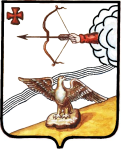 АДМИНИСТРАЦИЯ ОРЛОВСКОГО РАЙОНАКИРОВСКОЙ ОБЛАСТИПОСТАНОВЛЕНИЕ30.12.2014                                                                                               № 872г. ОрловОб утверждении Порядка формирования, утверждения и веденияпланов-графиков закупок товаров, работ, услуг для обеспечениямуниципальных нужд муниципального образования Орловский муниципальный район Кировской областиВо исполнение статьи 21 Федерального закона от 05.04.2013 № 44-ФЗ «О контрактной системе в сфере закупок товаров, работ, услуг для обеспечения государственных и муниципальных нужд» и в соответствии с постановлением Правительства Российской Федерации от 21.11.2013 № 1044 «О требованиях к формированию, утверждению и ведению планов-графиков закупок товаров, работ, услуг для обеспечения нужд субъекта Российской Федерации и муниципальных нужд, а также требованиях к форме планов-графиков закупок товаров, работ, услуг» администрация Орловского района  Кировской области ПОСТАНОВЛЯЕТ:Утвердить Порядок формирования, утверждения и ведения планов-графиков закупок товаров, работ, услуг для обеспечения муниципальных нужд муниципального образования Орловский муниципальный район Кировской области согласно приложению.Настоящее постановление вступает в силу с 01.01.2015 года.Глава администрации Орловского района       М.В. ШишкинаПриложение УТВЕРЖДЕНпостановлением администрации Орловского района Кировской области от 30.12.2014  № 872ПОРЯДОКформирования, утверждения и ведения планов-графиков закупок товаров, работ, услуг для обеспечения муниципальных нужд муниципального образования Орловский муниципальный район Кировской областиОбщие положенияПорядок формирования, утверждения и ведения планов-графиков закупок товаров, работ, услуг для обеспечения муниципальных нужд муниципального образования Орловский муниципальный район Кировской области  (далее – Порядок) устанавливает правила формирования, утверждения и ведения планов-графиков закупок товаров, работ, услуг для обеспечения муниципальных нужд муниципального образования Орловский муниципальный район Кировской области.В целях настоящего Порядка используются следующие понятия:муниципальные заказчики – органы местного самоуправления муниципального образования Орловский муниципальный район Кировской области, муниципальные казенные учреждения, действующие от муниципального образования Орловский муниципальный район Кировской области, уполномоченные принимать бюджетные обязательства в соответствии с бюджетным законодательством Российской Федерации от имени муниципального образования Орловский муниципальный район Кировской области, и осуществляющие закупки;бюджетные учреждения – муниципальные бюджетные учреждения, осуществляющие закупки в соответствии с частью 1 статьи 15 Федерального закона от 05.04.2013 № 44-ФЗ «О контрактной системе в сфере закупок товаров, работ, услуг для обеспечения государственных и муниципальных нужд» (далее - Федеральный закон от 05.04.2013 № 44-ФЗ);автономные учреждения, унитарные предприятия – муниципальные автономные учреждения, муниципальные унитарные предприятия, осуществляющие закупки при предоставлении им средств из бюджета Орловского района на осуществление капитальных вложений в объекты муниципальной собственности Орловского района Кировской области в случае, предусмотренном частью 4 статьи 15 Федерального закона от 05.04.2013 № 44-ФЗ;заказчики – муниципальные заказчики, бюджетные учреждения, автономные учреждения, унитарные предприятия, уполномоченные организации.Иные понятия, используемые в настоящем Порядке, применяются в значении, определенном Федеральным законом от 05.04.2013 № 44-ФЗ.Формирование, утверждение и ведение планов-графиков закупок2.1. Формирование планов-графиков закупок товаров, работ, услуг для обеспечения муниципальных нужд муниципального  образования Орловский муниципальный район Кировской области (далее – планы-графики закупок) осуществляется заказчиками ежегодно на очередной финансовый год в соответствии с планом закупок.2.2. Сроки формирования и утверждения планов-графиков закупок.2.2.1. Муниципальные заказчики в сроки, установленные главными распорядителями средств районного бюджета:формируют планы-графики закупок после внесения проекта решения Орловской районной Думы о районном бюджете  на очередной финансовый год и плановый период (далее – решение Думы о бюджете) на рассмотрение Орловской районной Думы Орловского района Кировской области;уточняют при необходимости сформированные планы-графики закупок;утверждают планы-графики закупок в течение 10 рабочих дней со дня доведения до соответствующего муниципального заказчика объема прав в денежном выражении на принятие и (или) исполнение обязательств в соответствии с бюджетным законодательством Российской Федерации.2.2.2. Бюджетные учреждения в сроки, установленные органами местного самоуправления Орловского района Кировской области, осуществляющими функции и полномочия их учредителя:формируют планы-графики закупок после внесения проекта решения Думы о бюджете на рассмотрение Орловской районной Думы Орловского района Кировской области;уточняют при необходимости сформированные планы-графики закупок;утверждают планы-графики закупок в течение 10 рабочих дней со дня утверждения плана финансово-хозяйственной деятельности. 2.2.3. Автономные учреждения, унитарные предприятия:формируют планы-графики закупок после внесения проекта решения Думы о бюджете на рассмотрение Орловской районной Думы Орловского района Кировской области. При этом в планы-графики закупок включаются только закупки, которые планируется осуществлять за счет субсидий на осуществление капитальных вложений в объекты капитального строительства муниципальной собственности Орловского района Кировской области или приобретение объектов недвижимого имущества в муниципальную собственность Орловского района Кировской области (далее – субсидии);уточняют при необходимости сформированные планы-графики закупок;утверждают планы-графики закупок в течение 10 рабочих дней со дня заключения соглашения о предоставлении субсидии. 2.3. В план-график закупок подлежит включению перечень товаров, работ, услуг, закупка которых осуществляется путем проведения конкурса (открытого конкурса, конкурса с ограниченным участием, двухэтапного конкурса, закрытого конкурса, закрытого конкурса с ограниченным участием, закрытого двухэтапного конкурса), аукциона (аукциона в электронной форме, закрытого аукциона), запроса котировок, запроса предложений, закупки у единственного поставщика (исполнителя, подрядчика), а также способом определения поставщика (подрядчика, исполнителя), устанавливаемым Правительством Российской Федерации в соответствии со статьей 111 Федерального закона от 05.04.2013 № 44-ФЗ.2.4. В план-график закупок включается информация о закупках, об осуществлении которых размещаются извещения либо направляются приглашения принять участие в определении поставщика (подрядчика, исполнителя) в установленных Федеральным законом от 05.04.2013 № 44-ФЗ случаях в течение года, на который утвержден план-график закупок.2.5. В случае, если период осуществления закупки, включаемой в план-график закупок муниципального заказчика, бюджетного учреждения, автономного учреждения, унитарного предприятия, превышает срок, на который утверждается план-график закупок, в план-график закупок также включаются сведения о закупке на весь срок исполнения контракта. 2.6. Заказчики ведут планы-графики закупок в соответствии с положениями Федерального закона от 05.04.2013 № 44-ФЗ, постановления Правительства Российской Федерации от 21.11.2013 № 1044 «О требованиях к формированию, утверждению и ведению планов-графиков закупок товаров, работ, услуг для обеспечения нужд субъекта Российской Федерации и муниципальных нужд, а также требованиях к форме планов-графиков закупок товаров, работ, услуг» (далее – постановление Правительства Российской Федерации от 21.11.2013 № 1044) и настоящего Порядка. Внесение изменений в планы-графики закупок осуществляется в случаях:внесения изменений в план закупок, которые влекут необходимость корректировки плана-графика закупок;изменения объема и (или) стоимости планируемых к приобретению товаров, работ, услуг, выявленные в результате подготовки к осуществлению закупки, вследствие чего поставка товаров, выполнение работ, оказание услуг в соответствии с начальной (максимальной) ценой контракта, предусмотренной планом-графиком закупок, становится невозможной;изменения планируемой даты начала осуществления закупки, сроков и (или) периодичности приобретения товаров, выполнения работ, оказания услуг, способа определения поставщика (подрядчика, исполнителя), этапов оплаты и (или) размера аванса, срока исполнения контракта;отмены заказчиком закупки, предусмотренной планом-графиком закупок;образовавшейся экономии от использования в текущем финансовом году бюджетных ассигнований в соответствии с законодательством Российской Федерации;выдачи предписания федеральным органом исполнительной власти, органом исполнительной власти Кировской области, уполномоченными на осуществление контроля в сфере закупок, об устранении нарушения законодательства Российской Федерации в сфере закупок, в том числе об аннулировании процедуры определения поставщиков (подрядчиков, исполнителей);реализации решения, принятого заказчиком по итогам обязательного общественного обсуждения закупки в случаях, установленных действующим законодательством;возникновения обстоятельств, предвидеть которые на дату утверждения плана-графика закупок было невозможно.2.7. Внесение изменений в план-график закупок по каждому объекту закупки осуществляется не позднее чем за 10 календарных дней до дня размещения в единой информационной системе, а до ввода ее в эксплуатацию – на официальном сайте Российской Федерации в информационно-телекоммуникационной сети «Интернет» для размещения информации о размещении заказов на поставки товаров, выполнение работ, оказание услуг (www.zakupki.gov.ru) (далее – официальный сайт) извещения об осуществлении закупки, направления приглашения принять участие в определении поставщика (подрядчика, исполнителя), за исключением случаев, указанных в пункте 2.8 настоящего Порядка.2.8. В случае осуществления закупок путем проведения запроса котировок в целях оказания гуманитарной помощи либо ликвидации последствий чрезвычайных ситуаций природного или техногенного характера в соответствии со статьей 82 Федерального закона от 05.04.2013  № 44-ФЗ внесение изменений в план-график закупок осуществляется в день направления запроса о предоставлении котировок участникам закупок, а в случае осуществления закупки у единственного поставщика (подрядчика, исполнителя) в соответствии с пунктами 9 и 28 части 1 статьи 93 Федерального закона от 05.04.2013 № 44-ФЗ – не позднее чем за 1 календарный день до даты заключения контракта.2.9. Планы-графики закупок формируются согласно требованиям к форме планов-графиков закупок, утвержденным постановлением Правительства Российской Федерации от 21.11.2013 № 1044.2.10. Утвержденные планы-графики закупок размещаются заказчиками в единой информационной системе, а до ввода ее в эксплуатацию – на официальном сайте в течение 3 рабочих дней со дня утверждения или изменения таких планов-графиков.________________